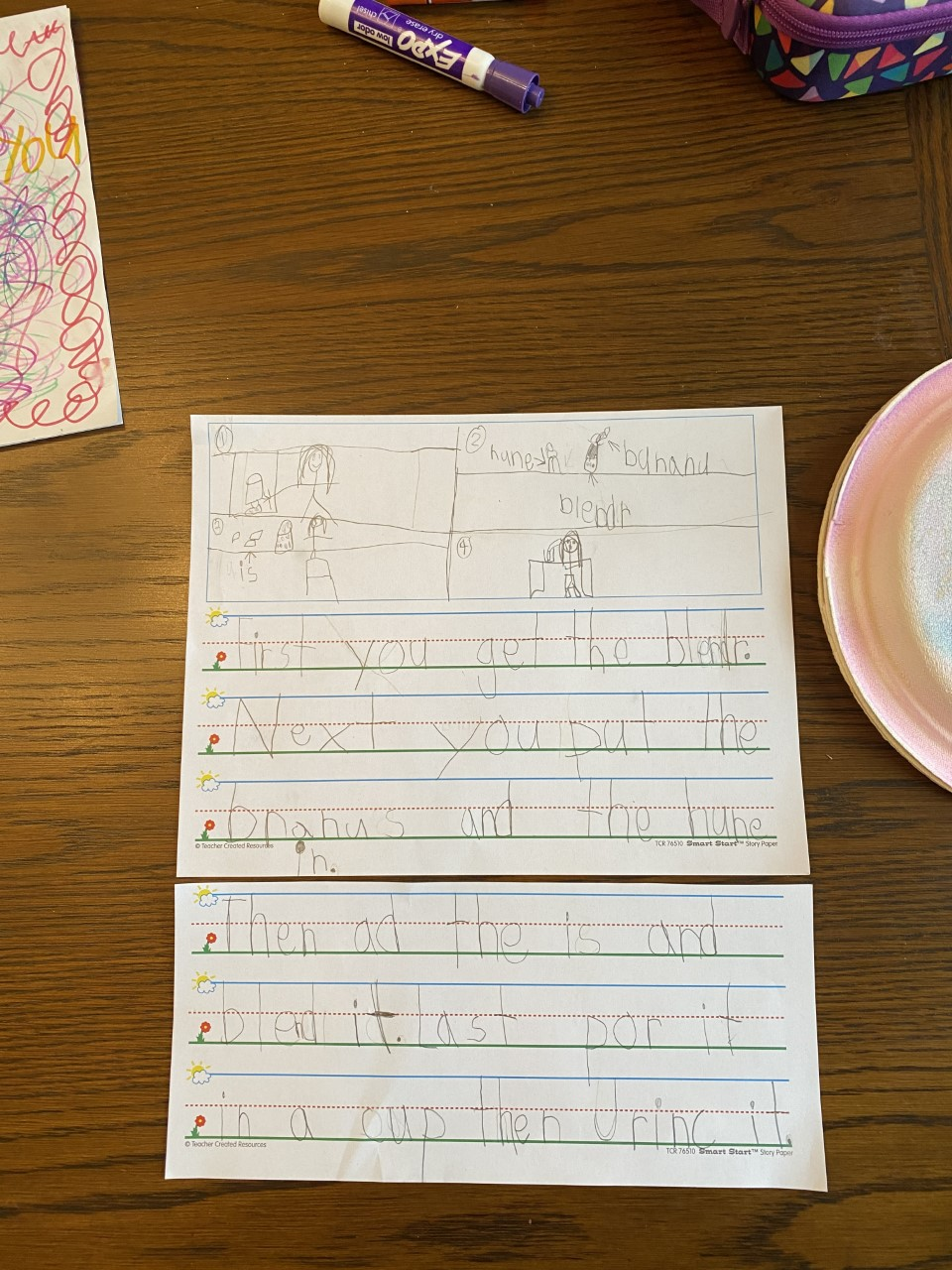 Molly’s “How To” Writing! 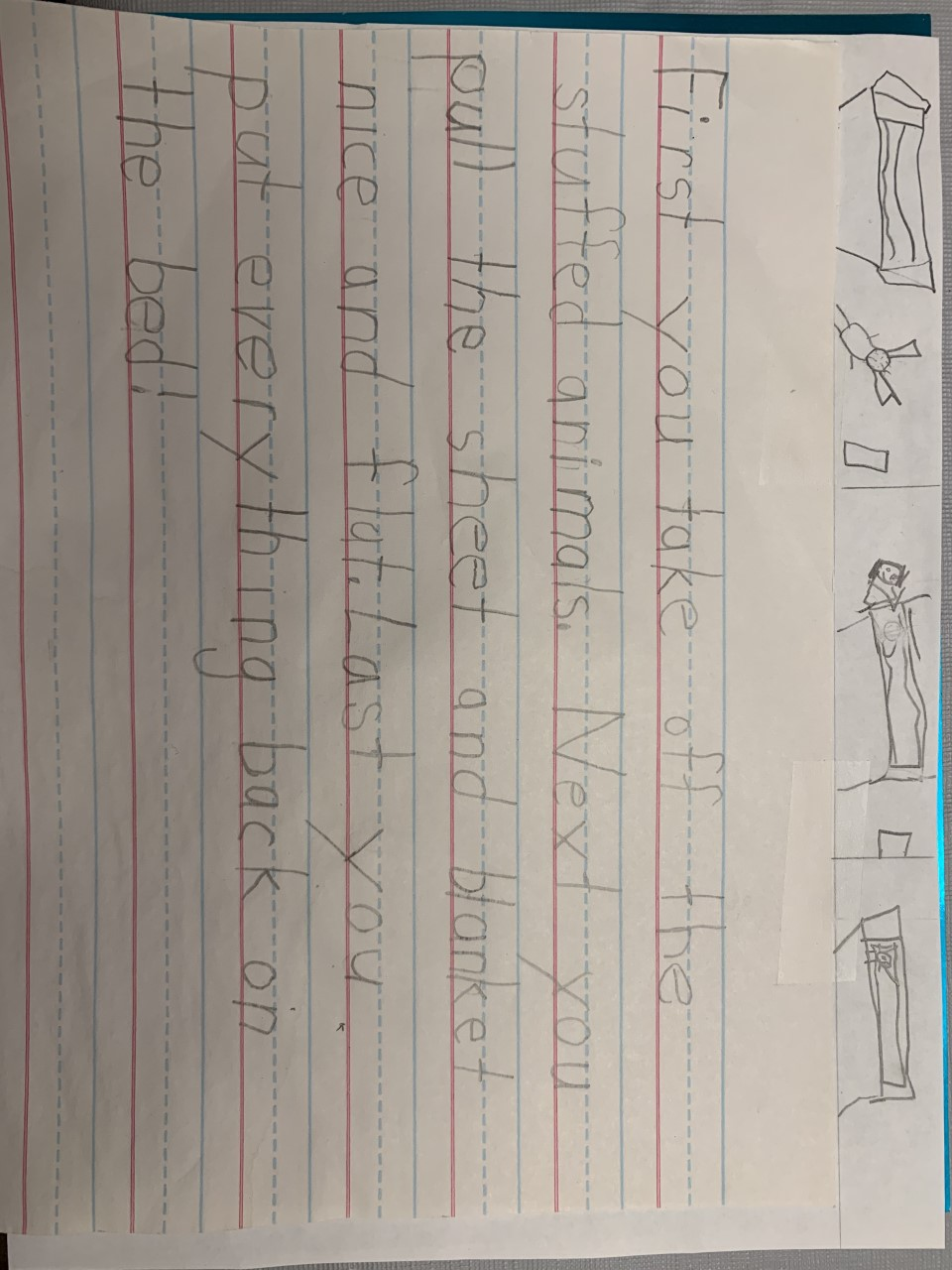 Alivia’s “How To” Writing! 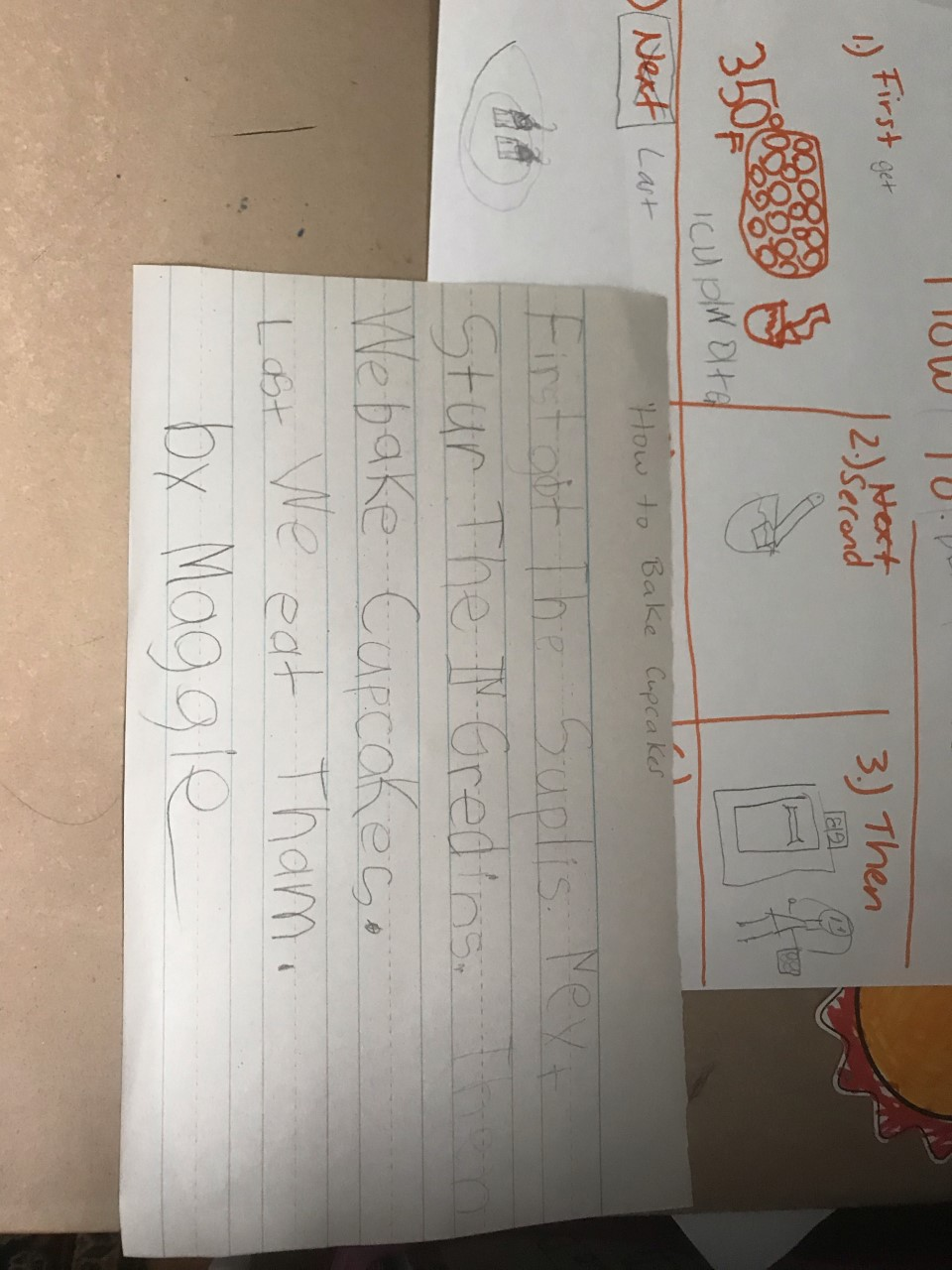 Maggie’s “How To” Writing! Avery’s “How To” Writing! 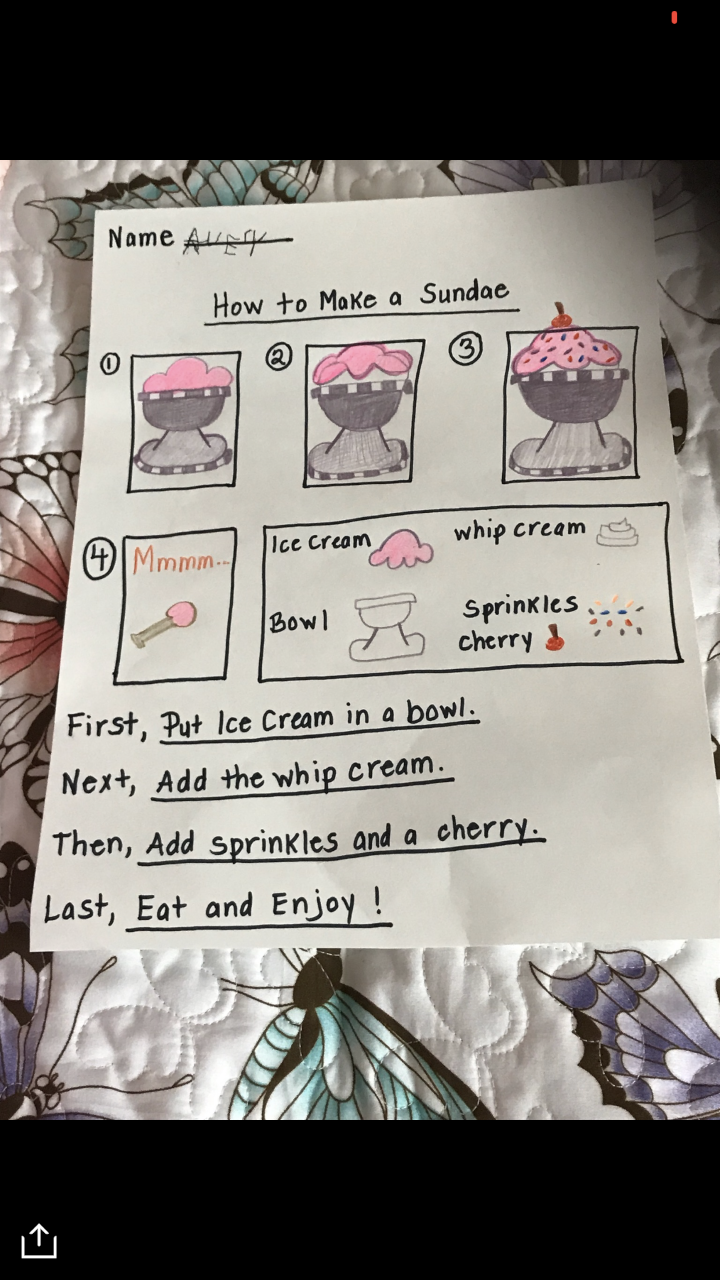 